Job Experiences;Lectureship:Serving as Lecturer/Senior Instructor in Government College of Technology, Swat since 8th August 2015 till Present. Teaching at both B-tech and DAE level.Job Description:CNC Instructor, Cad/ Cam Instructor, Pro E Instructor, Auto Cad Instructor, Engineering Drawing Instructor, Micro Hydro Power Lab Instructor.My first experience as a teacher was very challenging and exciting. I learned a lot about teaching after this course. In my view, teaching is like a performing art.Supervisor Engineer: Supervised the Engineering Works of Three construction firms in C-6 category registered with PEC under the certificate of supervision by Pakistan Engineering Council during calendar year of 2016.Job Description:Cost Estimation, Cad Drawings, Project Management.Internship:  As an Internee at ‘HVAC’ Plant Khyber Teaching Hospital Peshawar.Job Description:  Performed a variety of standard to moderately complex technical tasks related to installing, maintaining and repairing heating, cooling, ventilation and related systems. Hands on experience in diagnosing system problems and identifying equipment and solutions needed to rectify the problem.Membership: Life Time MemberPakistan Engineering CouncilMembership/Role: Registered Engineer (RE) 
Member since: January 2015 References: Available upon request.                 Engr. Kashif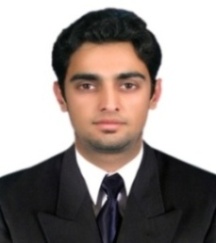                                   Kashif.332473@2freemail.com              Career Objectives:         A registered Mechanical Engineer seeking a position of a junior  Engineer or related               position which offers key participation, Oriented tasks, Immediate challenges and             Career opportunity.         Fields of Interest:Teaching, Training Evaluation, R&D and Accreditation.Computer Aided Drawings, Project Management.HVAC is also my favourite domain to work in and contribute.          Experiences Lecturer/ Senior Instructor at Government College of Technology Mingora, Swat from August 2015 to present.           Job Function: CNC, Pro E, Auto Cad, CAD/Cam, MHP Lab Instructor.Supervisor Engineer of Three C6 category Construction Firms during calendar year of 2016.Two Months Internship at HVAC Plant KTH Peshawar.           Trainings:In Service Training course for pedagogical skills.           Description: Innovative Teacher Training Course, Capacity building in the E-               Learning Room and a modern training approach.                     Academic Qualification:          Bachelor of Science  (BSc)  In Engineering 	 (2011 – 2015)                                             ( Mechanical Engineering)		   University of Engineering and Technology (UET) Peshawar.           HSSC     (Pre-Engineering)			(2010– 2011)                         Major: Pre-Engineering               Government Degree College Mingora, Swat           Matriculation/ SSC (Science)			(2008-2009)                         Hira College Sharif Abad Swat.          Certifications:Stoori Da Pakhtunkhwa Merit Certificate                                                                              Certification Authority: Higher Education Archives & Libraries (HEAL) DepartmentSupervisory Certificate   Certification Authority: Pakistan Engineering CouncilCertificate of Competence for In Service Training Course in Pedagogical Skills Certification Authority: (GIZ ) under TVET Reforms Support Programme Honors and Awards:    1) Awarded for “Story da Pakhtunkhwa” merit scholarship                    2) Best Performance Award for being a Chairman ‘‘SSS’’ UET Peshawar Chapter3) Sponsorship by SUPARCO          for final year project.        Research and Projects:         1) Effects of Heat treatment On welded joints as FYP.                              2) Computer lab design in         AutoCAD as mini project Computer Skills:                                            MS Office  Auto CAD  Pro-E                                    Personal Skills:Leadership, TeamworkEagerness to learn          Presentation & Communication SkillsProject managementExtracurricular activities:Served as Chairman SwatStudents Society, UET Peshawar Chapter.Session  (2014-15)Volunteer activities:Swat Students Society UET-PBeing Human InternationalRotary Club